Publicado en CIUDAD DE MEXICO el 16/09/2019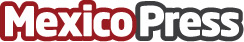 AGAVESPA, una marca de lujo muy mexicanaAgaveSpa retoma todo el conocimiento ancestral del uso de agave para crear una marca de lujo, 100% mexicana, que restablece la belleza natural  de la piel.El  agave azul además de otros usos, brinda propiedades que ayudan al cuidado de la pielDatos de contacto:ROSA MARIA CATALAN REYES5512867016  Nota de prensa publicada en: https://www.mexicopress.com.mx/agavespa-una-marca-de-lujo-muy-mexicana_1 Categorías: Industria Farmacéutica Viaje Ciudad de México Belleza http://www.mexicopress.com.mx